Item No. Description Quantity Unit Total  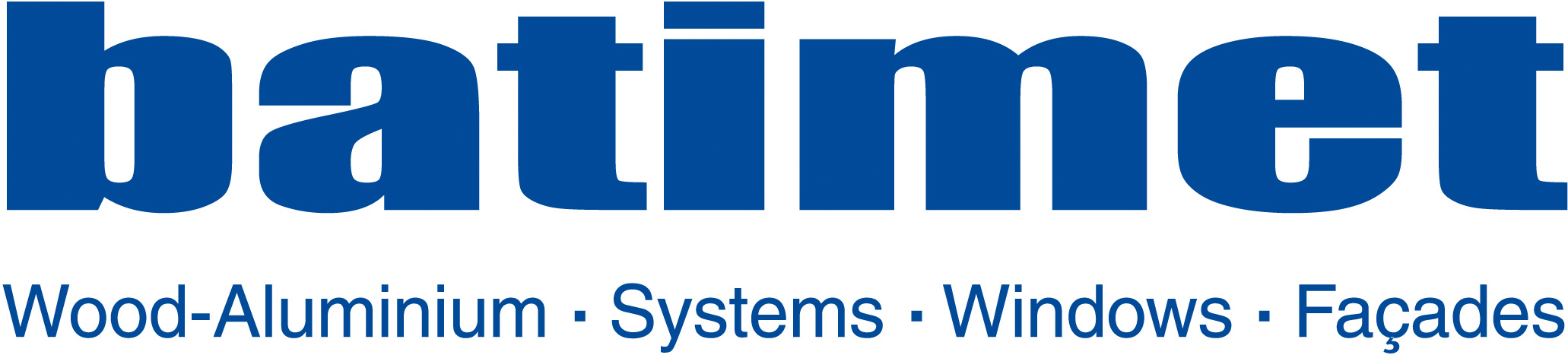 3 	WORK AT HOURLY RATES Preliminary notices on work at hourly ratesThe works carried out at hourly rates at this site are agreed as overall day wage rates for all areas included under this offer and at all locations, and including all ancillary costs.The hours for supervisory personnel (site overseer, foreman, assistant foreman) are not subject to remuneration. Work at hourly rates may only be carried out at the special written instruction of the site management of the Principal.The hourly rates apply for working times agreed by tariff. Bonus payments for Saturday, Sunday, bank holiday, or night work are in line with the respective tariff agreements.3.1  	Base Rate for Hourly Work  3.1.1 	 The base rate for time-rate works carried out by special assignment are in accordance with the preliminary remarks for skilled building workers 20 h ...........................  ..............................  3.1.2  	The base rate for time-rate works carried out by special assignment are in accordance with the preliminary remarks for non-skilled building workers  20 h ...........................  ..............................  